13. ZAČETKI MANUFAKTUR IN ZALOŽNIŠTVANavodila za reševanje delovnega lista:prebere naloge in prouči gradiva na delovnem listu ter v učbeniku;odgovori na zastavljene naloge ter odgovore odda v Wordovem dokumentu v eListovnik v Mahari.Delovni listV 16. stoletju sta se pri nas pojavili novi obliki proizvodnje. Glede na opis ju poimenuj in primerjaj.2.  S pomočjo besedila ugotovi, kdo so bili nosilci novih oblik proizvodnje.»Leta 1526 je na Gorenjsko prišel Bernard Bucelleni iz bergamskega rudarskega območja ter dobil koncesijo za postavitev visoke peči in fužin po italijanskem načinu na Savi, Jesenicah in pozneje še na Javorniku in Plavžu. Hkrati z njim so prišli Locatalliji, druga, pozneje zelo pomembna družina, ki so nato postali fužinarji na Jesenicah, Javorniku in pozneje v Dolnjem Ljubelju na Koroškem.«(Gestrin, F. (1991): Slovenske dežele in zgodnji kapitalizem. Ljubljana: SM, str.198.)3. Razmisli, v čem sta se novi obliki proizvodnje pokazali za uspešnejši v primerjavi z delom v obrtnih delavnicah. Pomagaj si s skico.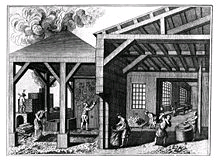 (http://hr.wikipedia.org/wiki/Manufaktura (dostop: 28. 2. 2011).)4.  Navedi še kakšno negativno stran, ki sta ju prinesli novi obliki proizvodnje.5.  a) Katere izdelke so najprej začeli izdelovati na takšen način?      b) Kje so bili prvi večji obrati na Slovenskem?6. Opiši razvoj in značilnosti suknarne na Selu pri Ljubljani oziroma za svoj domači kraj razišči razvoj vsaj ene manufakturne delavnice.Opis proizvodnjePoimenovanje načina proizvodnjeKupec je rokodelca, ki je delal doma, zalagal tako s potrebnimi surovinami kot z vsem drugim, kar je potreboval za povečano proizvodnjo obrtnih izdelkov, in sicer v zameno za predhodno, s pogodbo določeno fiksno ceno izdelkov.  V velikih obrtnih delavnicah je vsakdo opravil le   del proizvodnega procesa, ki je privedel do izdelave končnega izdelka. Lastnik je lahko zaposlil nekvalificirano delovno silo, ki jo je bilo mogoče priučiti le enega postopka in ki je bila bistveno cenejša od obrtnikov.